e-Book reservieren (=vormerken)                         Ein eBook vormerken/reservieren – so geht’s: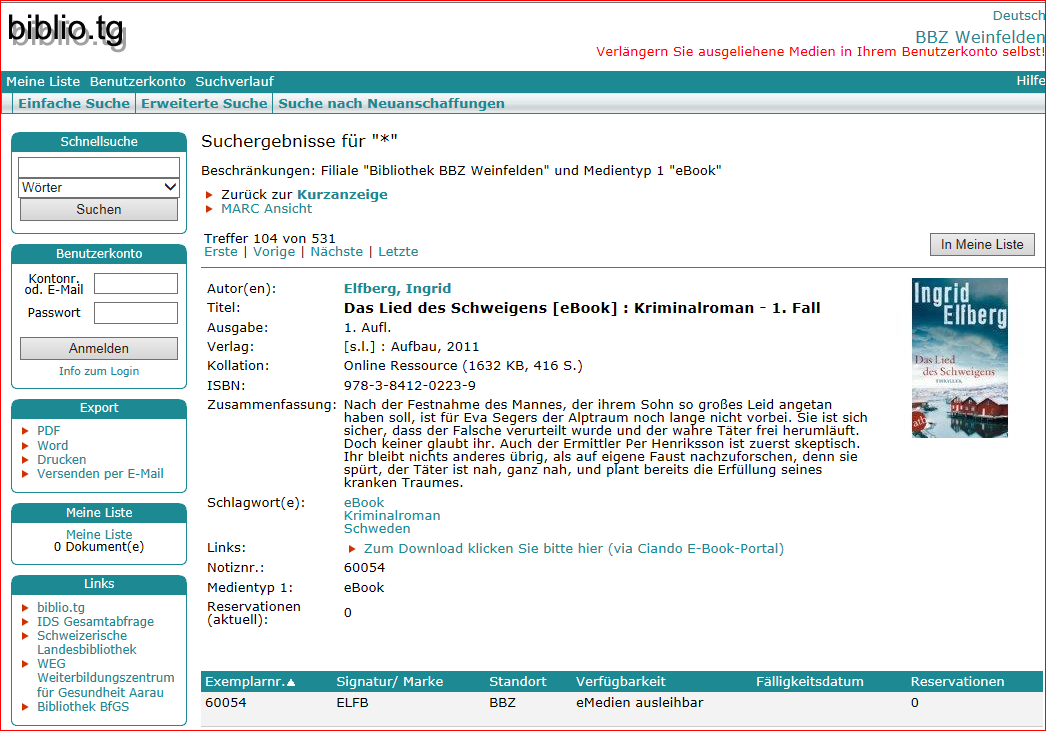 www.biblio.tg.ch  Weinfelden  BBZ WeinfeldenKatalogeBook auswählen und anklicken „Zum Download klicken Sie bitte hier (via Ciando E-Book-Portal)“ 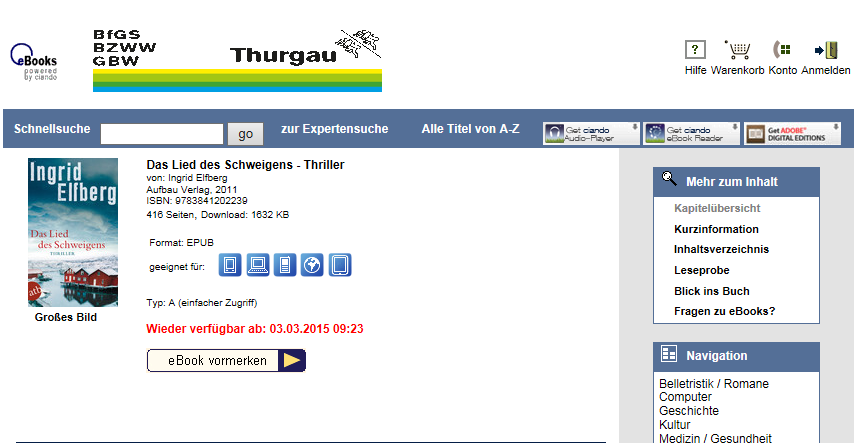 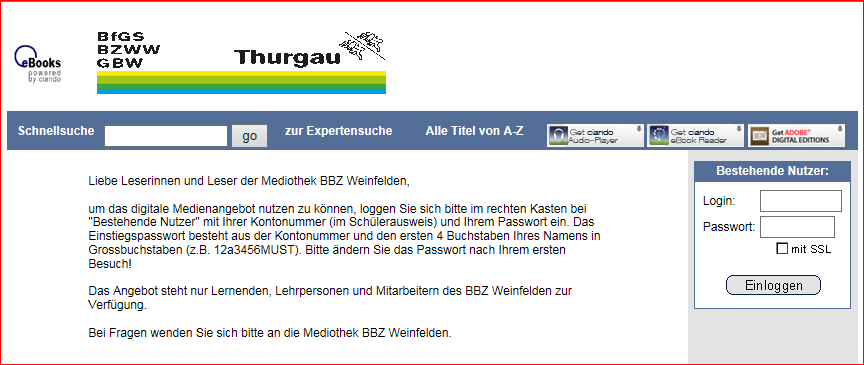 Login:die 7-stellige Nummer auf Ihrem Schülerausweis    z.B.:  12a3456Passwort:7-stellige Nummer mit 4 Grossbuchstaben Ihres Nachnamensz.B. Peter Muster:  12a3456MUSTBei Fragen zum Login wenden Sie sich an die Bibliothekarin.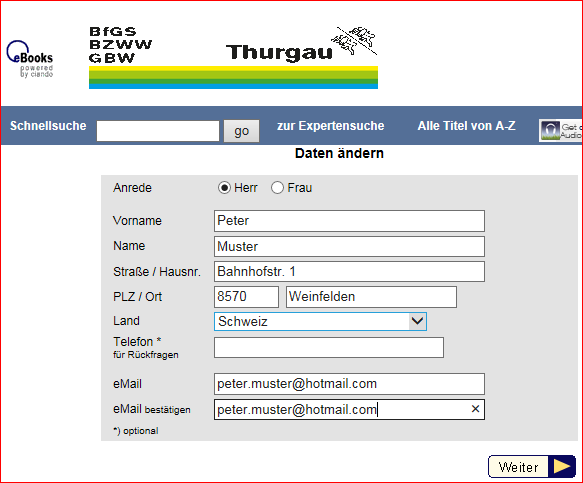 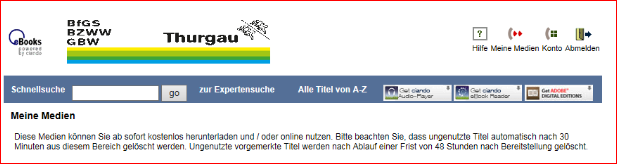 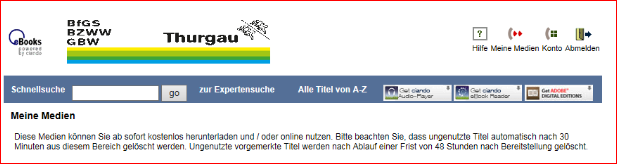 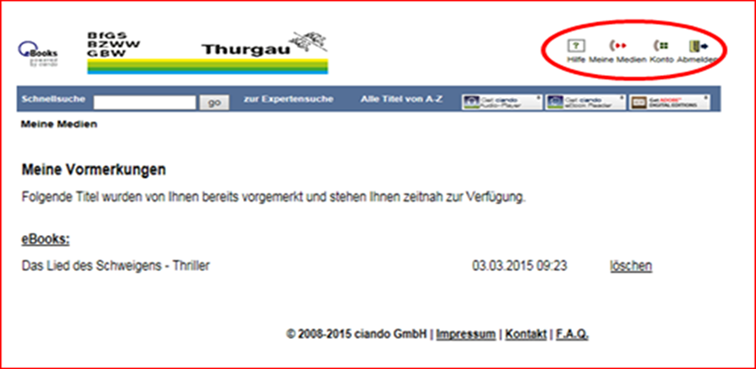 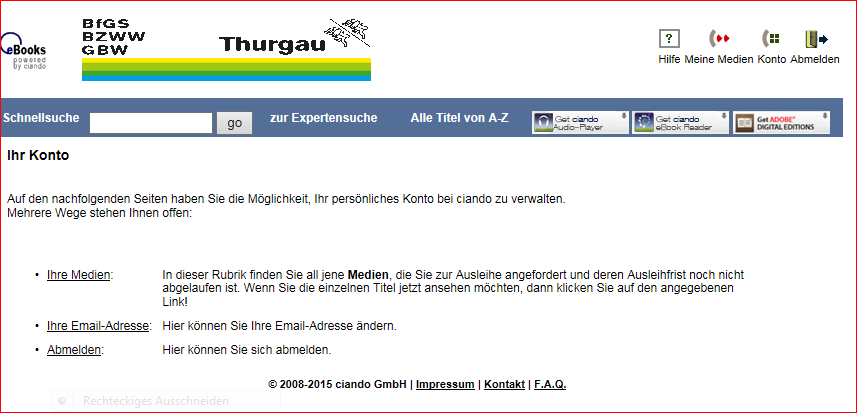 